Dipôles actifs - Electromoteur1- DEFINITIONSDipôle actif : c’est un dipôle dont la caractéristique courant tension ne passe pas  par  l’origine.  Il  est  capable  de  fournir  et/ou  de  recevoir  de  l’énergie électrique. Il est dissymétrique, il présente donc une borne + et une borne -. Générateur parfait de tension.C’est un dipôle actif. La tension à ses bornes est constante et ne dépend pasde l’intensité du courant qui le traverse. Générateur parfait de courant.C’est un dipôle actif. L’intensité du courant qui le traverse est constante et nedépend pas de la tension à ses bornes.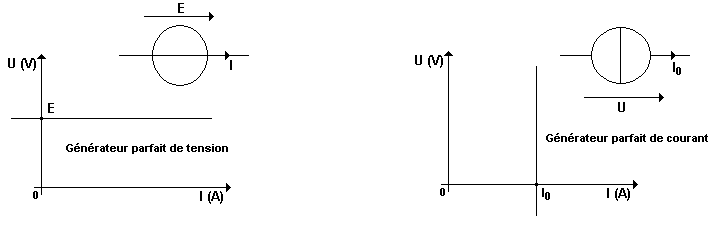 2- CARACTERISTIQUES ET MODELES2-1 caractéristique courant tension d’un dipôle actif générateur.La caractéristique courant - tension d’un électromoteur générateur obtenue en convention générateur ne passe pas par l’origine et est globalement décroissante. Dans le cas d’un dipôle actif linéaire, cette caractéristique est une demi-droite décroissante d’équation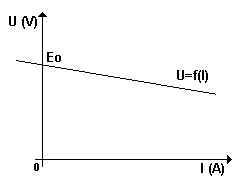 U    E0R0 IE0 :    tension à vide en volts, aussi appelée force électromotrice ou f.e.m.R0 :    résistance interne du dipôle en ohms.Si cette caractéristique n’est pas toujours une droite, il est en général possible d’en linéariser une partie. On obtiendra alors une équation valable uniquement pour le domaine où la linéarisation est possible.2-2 caractéristique courant tension d’un dipôle actif récepteurLa caractéristique courant - tension d’un électromoteur récepteur obtenue en convention récepteur ne passe pas par l’origine et est globalement croissante.Dans le cas d’un dipôle actif linéaire, cette caractéristique est une demi-droite croissante d’équation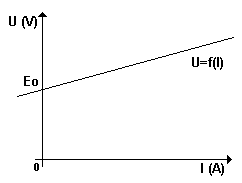 U    E0R0 IE0 :    tension à vide en volts, aussi appelée force électromotrice ou f.e.m.R0 :    résistance interne du dipôle en ohms.Si cette caractéristique n’est pas toujours une droite, il est en général possible d’en linéariser une partie. On obtiendra alors une équation valable uniquement pour le domaine où la linéarisation est possible.3- ASSOCIATIONS DE DIPOLES ACTIFS LINEAIRES.3-1 Association sérieOn désire associer en série deux dipôles actifs linéaires. On prend l’exemple ici de deux générateurs de tension. L’association est un dipôle linéaire dont le modèle équivalent de Thévenin est constitué d’une force électromotrice Eeq et d’une résistance interne Req.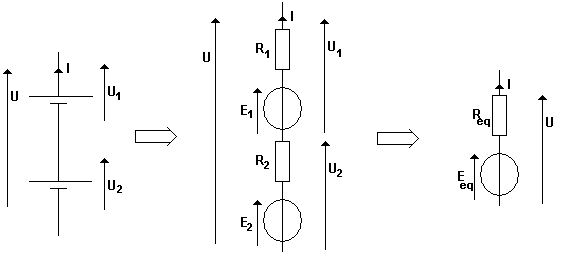 Le premier générateur a pour MET la f.e.m. E1  et la résistance interne R1, le second la f.e.m. E2 et la résistance R2.D’après la loi des mailles :U    U1      U 2en remplaçant les générateurs par leur MET :U    (E1R1I )(E2R2 I )U    (E1E2 )I (R1R2 )On a d’autre part :U    EeqReq IPar identification :EeqReqE1       E2R1       R23-2 Association parallèleOn désire associer en parallèle deux dipôles actifs linéaires identiques. On prend l’exemple ici  de  deux générateurs de  tension. L’association est un dipôle linéaire dont le modèle équivalent de Thévenin est constitué d’une force électromotrice Eeq et d’une résistance interne Req.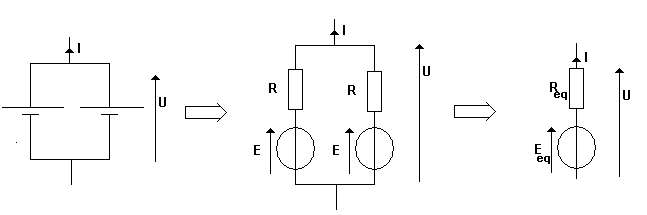 Les générateurs ont pour MET la f.e.m. E0 et la résistance interne R0.La tension U est commune aux deux générateurs. Ils sont traversés par uncourant d’intensitéI . On trouve donc directement :2U    E     R  I0           0 2et U    Eeq       req IPar identification :EeqReqE0R0 2